Kampioenenviering AZK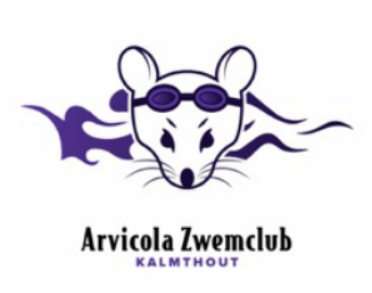 Waar: Parochiezaal Achterbroek     Achterbroeksteenweg 209	     2920 Kalmthout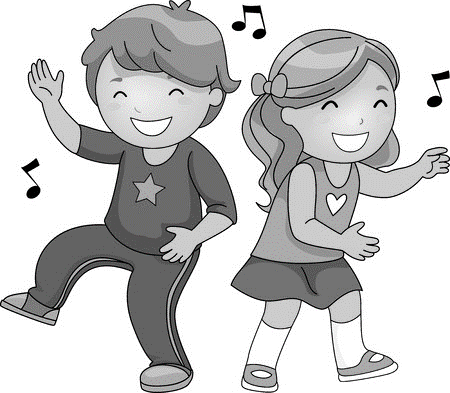 Wanneer: Vrijdag 25 november 2022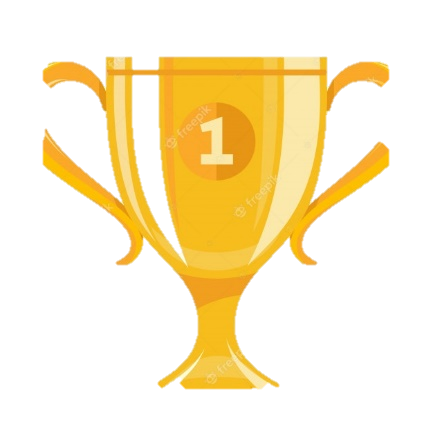 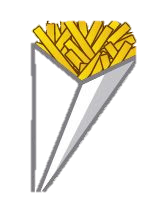 17u30 – 19u: Kinderdiscomet gratis frietjes voor iedereen19u: prijsuitreiking Clubkampioenschappen,met aansluitend nog meer muziekTot dan! 